Prot.n.                                                                                                                                                                      Al personale docente                                                                                                                                                                                         All’Albo online                                                                                                                                                                             Al sito web istituzionaleOggetto: Fondi Strutturali Europei – Programma Operativo Nazionale “Per la scuola, competenze e ambienti per l’apprendimento” 2014-2020. Avviso pubblico 10862 del 16/09/2016 “Progetti di inclusione sociale e lotta al disagio nonché per garantire l’apertura delle scuole oltre l’orario scolastico soprattutto nella aree a rischio e in quelle periferiche”. Asse I – Istruzione – Fondo Sociale Europeo (FSE). Obiettivo specifico 10.1. – Riduzione del fallimento formativo precoce e della dispersione scolastica e formativa. Azione 10.1.1 – Interventi di sostegno agli studenti caratterizzati da particolari fragilità tra cui anche persone con disabilità (azioni di tutoring e mentoring, attività di sostegno didattico e di counselling, attività integrative, incluse quelle sportive, in orario extrascolastico, azioni rivolte alle famiglie di appartenenza, ecc.). Avviso di reclutamento di personale per il ruolo di n. 1 Referente per l’Attuazione e n. 1 Referente per la Valutazione.Il Dirigente ScolasticoVisto il PON “Per la Scuola – Competenze e ambienti per l’apprendimento”, approvato dalla Commissione Europea con Decisione C(2014) n. 9952, del 17 dicembre 2014 e successive mm.ii.;Visto l'Avviso pubblico emesso dal MIUR con nota prot. AOODGEFID-10862 del 16 settembre 2016, “Progetti di inclusione sociale e lotta al disagio nonché apertura delle scuole oltre l'orario scolastico soprattutto nelle aree a rischio e in quelle periferiche” e allegati;Visto il progetto dal titolo “Facciamo centro”, inteso a elevare il rendimento nelle discipline attraverso il potenziamento della capacità logico-matematica e linguistica, ad implementare la competenza digitale e nelle lingue straniere, a favorire l'inclusione attraverso attività creative, teatrali e sportive e a migliorare la relazione della scuola con le famiglie degli alunni;Viste le autorizzazioni trasmesse con note MIUR prot. AOODGEFID-28618 del 13 luglio 2017 e prot. AOODGEFID-31711 del 24 luglio 2017;Viste le graduatorie definitive trasmesse con nota MIUR AOODGEFID- 0027530 del 12-07-2017;Visto il progetto autorizzato 10.1.1A-FSEPON-SI-2017-555 dal titolo “Facciamo Centro” così articolato:Visto il decreto di assunzione a Bilancio n°29 del 1 settembre 2017Vista la delibera n° 8 del Collegio dei Docenti dell' 11/09/2017; Vista la delibera n. 57 del Consiglio di Istituto del 05 settembre 2017; Visto il PTOF di Istituto;Visto il Regolamento di Istituto per le Attività Negoziali;Considerato che per l’attuazione del seguente progetto risulta necessario acquisire di n. 1 Referente per l’Attuazione e n. 1 Referente per la Valutazione;Fatto presente che il rapporto con tali soggetti verrà disciplinato esclusivamente da contratti derivanti da provvedimento del Dirigente Scolastico;Visto   il Decreto Legislativo 30 marzo 2001, n. 165 recante “Norme generali sull’ordinamento	del lavoro alle dipendenze delle Amministrazioni Pubbliche” e ss.mm.ii.;Visto il D.I. 1 febbraio 2001 n. 44, “Regolamento concernente le Istruzioni generali sulla gestione amministrativo-contabile delle istituzioni scolastiche”;Visto il D.Lgs. 18 aprile 2016, n° 50;Viste	le “Linee Guida per l'affidamento dei contratti pubblici di servizi e forniture di importo inferiore alla soglia comunitaria” n° AOODGEFID/1588 del 13/01/2016;Vista la nota MIUR di “Integrazioni e chiarimenti” n° AOODGEFID/3061 del 18.2.2016;Vista la nota di chiarimento MIUR n° AOODGEFID/034815 del 02-08-2017;RENDE NOTOArt .1Oggetto dell’avvisoIn esecuzione del Progetto in intestazione è divulgato avviso pubblico interno per la selezione delle seguenti Figure professionali:1. n° 1 Referente per l’Attuazione;2.n° 1 Referente per la Valutazione.Art. 2Oggetto dell’incaricoAl docente Referente per l’Attuazione ed al docente Referente per la Valutazione sono richieste le seguenti competenze:esperienza progettuale;comprovate conoscenze, competenze e abilità specifiche richieste dal ruolo per cui si avanza candidatura;adeguate competenze informatiche necessarie alla Gestione Unitaria del Programma 2014-2020 per operare ed eseguire correttamente gli adempimenti richiesti.Art. 3 Compiti di pertinenza del Referente per l’Attuazione Al Referente per l’Attuazione si richiede di:collaborare con il Dirigente Scolastico, il DSGA e il Referente per la Valutazione al fine di garantire la fattibilità di tutte le attività e il rispetto della temporizzazione prefissata, degli spazi, delle strutture, degli strumenti;curare i rapporti con e tra la Segreteria, gli Esperti, i Tutor e favorire i raccordi con i consigli di classe;coordinare l’attività di documentazione relativa a ciascun percorso e alle sue varie articolazioni, per facilitare l’azione di governance del Gruppo di Direzione e di progetto;verbalizzare le riunioni di progetto;monitorare l’attuazione del progetto nel suo insieme, provvedendo alla corretta gestione della piattaforma PON e alla stesura di verbali;curare che i dati inseriti nel sistema di Gestione dei Piani e Monitoraggio dei Piani dagli operatori selezionati siano coerenti e completi;promuovere la comunicazione sul territorio attraverso la predisposizione di contenuti e la gestione e/o l’organizzazione di manifestazioni ed eventi.Art.    4 Compiti di pertinenza della figura del Referente per la Valutazione Al Referente per la Valutazione si richiede di:cooperare con DS, DSGA e con il Referente di Progetto al fine di garantire la fattibilità di tutte le attività e il rispetto della temporizzazione prefissata, degli spazi, delle strutture, degli strumenti;garantire, di concerto con Tutor ed Esperti di ciascun percorso di formazione, la presenza di momenti di valutazione secondo le diverse esigenze;coordinare le iniziative di valutazione garantendo lo scambio e la circolazione dei risultati;predisporre strumenti per monitorare i risultati dell’intervento e registrare, per ciascun destinatario, il livello raggiunto rispetto all’indicatore di risultato prescelto;raccogliere dati osservativi sull’efficacia degli interventi, sul miglioramento delle competenze professionali dei destinatari, offrendo un feedback utile all’autovalutazione dei risultati raggiunti;raccogliere dati osservativi sul processo che l’azione formativa attiva sui destinatari e, indirettamente, sui livelli di performance dell’amministrazione.Art.5Requisiti per l'ammissione alla selezionePer l'ammissione alla selezione è richiesto il possesso dei seguenti requisiti:esperienze professionali pertinenti con il ruolo richiesto;competenze informatiche certificate;corsi di formazione e aggiornamento;pubblicazioni.I titoli culturali e professionali richiesti saranno valutati tenendo conto dei criteri specificati nella tabella degli allegati 2/A e 2/B.Art. 6 Termini e modalità per la presentazione delle domande di ammissione alla  selezionePer partecipare alla selezione gli aspiranti devono presentare per posta certificata (clic819009@pec.istruzione.it) o ordinaria (clic819009@istruzione.it) o brevi manu, entro e non oltre le ore 14:00 dell’ 10/11/2017, a pena di esclusione dalla selezione, apposita domanda di partecipazione utilizzando il modulo allegato al presente avviso (All. 1) indirizzata al Dirigente Scolastico dell’ Istituto comprensivo “ Paolo Emiliani Giudici”, viale Peppe Sorce, 93014 Mussomeli, con l'indicazione in oggetto “SELEZIONE REFERENTE PER L’ATTUAZIONE PON” ovvero “SELEZIONE REFERENTE PER LA VALUTAZIONE PON- Programma Operativo Nazionale “Per la scuola, competenze e ambienti per l’apprendimento” 2014-2020. Avviso pubblico 10862 del 16/09/2016.Alla domanda dovrà essere allegato:il curriculum vitae in formato europeo;l’allegato 1 debitamente compilato;l’allegato 2/A ovvero 2/B debitamente compilato;copia del documento di riconoscimento personale.Art. 7Selezione delle domandeLa selezione delle domande verrà effettuata da apposita Commissione, presieduta dal Dirigente Scolastico, che provvederà a comparare i curricula secondo i criteri di cui all'articolo 5. A discrezione della Commissione potrà essere richiesta la presentazione della documentazione autocertificata. Non saranno presi in considerazione titoli di studio diversi da quelli richiesti. Le domande non accompagnate dal curriculum vitae comportano l’esclusione dalla selezione.Art. 8Approvazione della graduatoriaAl termine della selezione la Commissione ratifica la graduatoria dei selezionati che viene resa nota mediante affissione all’albo dell’Istituzione scolastica e pubblicata sul sito web della scuola.Gli interessati possono presentare reclamo la Commissione entro 5 giorni dalla data di pubblicazione della stessa. Decorso detto termine, la graduatoria provvisoria diventa definitiva il 15° giorno dalla data di sua pubblicazione, ed ha validità per il periodo di attuazione del modulo.Art. 9Periodo e modalità di interventoIl periodo di intervento copre tutta la durata del progetto, dalle operazioni di avvio a quelle di chiusura.Art. 10RetribuzionePer ciascun incarico attribuito verrà riconosciuto un corrispettivo calcolato sulla base dello svolgimento delle attività, calcolate in ore documentate, in applicazione del CCNL Comparto Scuola vigente.Art. 11Responsabile del procedimentoIl responsabile procedimento è il DSGA Sig.ra Lanza Maria.Art. 12Disposizioni finaliPer quanto non specificato nel presente avviso, valgono le vigenti Linee guida, disposizioni e istruzioni per l'attuazione delle iniziative cofinanziate dai Fondi Strutturali Europei 2014/2020. Tutti i compensi verranno corrisposti al termine delle attività e solo dopo l’effettiva erogazione dei finanziamenti da parte degli organi competenti; pertanto nessuna responsabilità in merito agli eventuali ritardi potrà essere attribuita alla scuola.Art. 13Trattamento dei datiAi sensi del D.L. 196 del 30/06/2003 l'istituto si impegna al trattamento dei dati personali dichiarati solo per fini istituzionali necessari per la gestione giuridica del presente avviso. Le disposizioni ivi contenute hanno, a tutti gli effetti, norma regolamentare e contrattuale.Art. 14R.U.P.Ai sensi del D.Lgs. 50/2016 si individua il Dirigente Scolastico Prof.ssa Alessandra Camerota quale Responsabile Unico del Procedimento.Fanno parte del presente avviso:Allegato 1 - Domanda di partecipazioneAllegati 2/A e 2/B - Tabella di valutazione dei titoliIL DIRIGENTE SCOLASTICO                                                                                    Alessandra CamerotaALL. 1Fondi Strutturali Europei – Programma Operativo Nazionale “Per la scuola, competenze e ambienti per l’apprendimento” 2014-2020. Avviso pubblico 10862 del 16/09/2016Progetto 10.1.1A-FSEPON-SI-2017-555 “Facciamo centro” Domanda di partecipazione alla selezione per l’incarico di                                                          _____________________________________Al Dirigente Scolastico Istituto Comprensivo “ Paolo Emiliani Giudici” 93014-Mussomeli ( CL)Il/ La sootosritt……………………………………………………………………………..nat…..a………………………..il……../..…./………. E residente a…………………………..in via………………………………………………CAP…………, codice fiscale…………………………………………………………………………….., tel………………………cell…………………………………………, e-mail……………………………………………………………………….CHIEDEAlla S.V. di partecipare alla selezione per l’incarico di	nel Progetto 10.1.1A- FSEPON-SI-2017-555 “Facciamo centro”.A tal fine allega:curriculum vitae in formato europeo;copia del documento di identità personale;l’allegato 2/A ovvero 2/B, debitamente compilato.Il/la sottoscritt…si impegna si impegna a svolgere l'incarico senza riserve, come indicato nell’avviso e secondo il calendario che verrà predisposto dal Dirigente Scolastico;dichiara di conoscere la piattaforma informatica del MIUR per la corretta gestione del progetto PON;autorizza il Dirigente Scolastico o suo delegato al trattamento dei dati personali ai sensi della L. 196/2003.Mussomeli, 		FirmaALL. 2/AFondi Strutturali Europei – Programma Operativo Nazionale “Per la scuola, competenze e ambienti per l’apprendimento” 2014-2020. Avviso pubblico 10862 del 16/09/2016Progetto 10.1.1A-FSEPON-SI-2017-555 “Facciamo centro” Scheda di valutazione dei titoli per REFERENTE PER L’ ATTUAZIONENome e cognome _____________________________________________________________ALL. 2/BFondi Strutturali Europei – Programma Operativo Nazionale “Per la scuola, competenze e ambienti per l’apprendimento” 2014-2020. Avviso pubblico 10862 del 16/09/2016                                                      Progetto 10.1.1A-FSEPON-SI-2017-555 “Facciamo centro” Scheda di valutazione dei titoli per l’incarico di REFERENTE PER LA VALUTAZIONENome e cognome _____________________________________________________________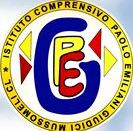 MINISTERO DELL'ISTRUZIONE, DELL'UNIVERSITA' E DELLA RICERCA ISTITUTO COMPRENSIVO “P. EMILIANI GIUDICI”Viale Peppe Sorce -  MUSSOMELI ( CL)Cod. Fisc. 92036260856- Tel. 0934 952158 -fax: 993932Codice meccanografico : CLIC819009 - E-mail : clic819009@istruzione.it –                            Sito Web:  www.icspaoloemilianigiudici.gov.itModulo	Titolo modulo	FinalitàModulo	Titolo modulo	FinalitàModulo	Titolo modulo	FinalitàEducazione motoria; sport; gioco didatticoSPORTIVAMENTE INSIEMERafforzare l'identità personale, l'autonomia e le competenze dei ragazzi attraverso la partecipazione a un progetto strutturato afferente all’area psico- motoria.Destinatari: n° 18 alunni Scuola Primaria Sac. Messina- Sen.MorminoDurata: ore n° 30Educazione motoria; sport; gioco didatticoSPORT E WELFAREIl progetto 'Sport e Welfare' vuole mettere a punto gli strumenti di supporto, vale a dire il background conoscitivo, formativo e organizzativo che possa servire da sostegno specie in riferimento a settori particolari di utenza: disabili, aree del disagio sociale, integrazione, ecc.Destinatari: n° 18 alunni Scuola Primaria  Padre Puglisi-San G.BoscoDurata: ore n° 30Arte; scrittura creativa; teatro“DIRE, FARE, TEATRARE.”Attraverso questo modulo s' intende rafforzare la lingua italiana attraverso attività laboratoriale che portino al miglioramento della produzione orale e di tutte le micro competenze che sottendono al concetto più ampio di Competenza comunicativa. L’obiettivo di insegnare a “fare con la lingua”, mira a far lavorare i ragazzi su una nuova metodologia e sul perfezionamento di tecniche didattiche comunemente in uso ma non sufficientemente sfruttate.Destinatari: n° 18 alunni Scuola Secondaria di primo grado tutti i plessi Durata: ore n° 30Potenziamento delle competenze di baseMATEMATICA.....CHE PIACERE!!!!Il progetto nasce per incoraggiare la diffusione del coding nella scuola secondaria. Programmare (e progettare, al di là dell’aspetto tecnico del coding) può diventare un’esperienza di apprendimento completa per un ragazzo, che nello sviluppare il proprio progetto trova modo di monitorarsi, riflettere sui propri obiettivi, e infine trova gratificazione nel risultato prodotto, forse anche più di quanta può dargliene un voto. Destinatari: n° 19 alunni Scuola Secondaria di primo grado tutti i plessiDurata: n° 30 orePotenziamento della lingua stranieraA WALK THROUGH ENGLISHIl corso vuole garantire una divertente esperienza di apprendimento: un sano equilibrio tra interessanti lezioni di inglese, sport, arte, giochi, attività culturali, feste e gite. Il programma segue un tema settimanale. Ciò significa che durante alcune attività, gli studenti possono esercitarsi con il vocabolario che hanno imparato in classe, in un contesto pratico e divertente.Livello Base-A2Destinatari: n° 23 alunni SuteraDurata: n° 30 orePotenziamento della lingua stranieraYES....WE CAN !!Lo studio della lingua inglese ed il suo potenziamento,attraverso questo modulo, vuole fornire agli studenti maggiori competenze linguistico-comunicative rispetto a quelle conseguite nei corsi curriculari al mattino.Nelle ore di inglese si svilupperanno argomenti di vita quotidiana e civiltà, ma si porrà anche particolare attenzione ad un a lavoro propedeutico alle certificazioni internazionali, così che gli studenti interessati possano arricchire il proprio curriculum ed avere più dimestichezza nell' uso della lingua inglese per la partecipazione agli scambi tra alunni previsti all' interno dei Progetti ERASMUS autorizzati nel nostro Istituto.Livello Base - A2Destinatari: n° 15+15 alunni PlessoSac. MessinaDurata: n° 30 orePotenziamento della lingua stranieraENGLISH FOR ALL !Lo studio della lingua inglese ed il suo potenziamento, attraverso questo modulo, vuole fornire agli studenti maggiori competenze linguistico-comunicative rispetto a quelle conseguite nei corsi curriculari al mattino.Nelle ore di inglese si svilupperanno argomenti di vita quotidiana e civiltà, ma si porrà anche particolare attenzione ad un a lavoro propedeutico alle certificazioni internazionali, così che gli studenti interessati possano arricchire il proprio curriculum ed avere più dimestichezza nell' uso della lingua inglese per la partecipazione agli scambi tra alunni previsti all' interno dei Progetti ERASMUS autorizzati nel nostro Istituto.Livello Base-A2Destinatari: 15+15 alunni Plesso PuglisiDurata: n° 30 orePotenziamento della lingua stranieraI WANT TO SPEAK ENGLISH !!Lo studio della lingua inglese ed il suo potenziamento, attraverso questo modulo, vuole fornire agli studenti maggiori competenze linguistico-comunicative rispetto a quelle conseguite nei corsi curriculari al mattino.Nelle ore di inglese si svilupperanno argomenti di vita quotidiana e civiltà, ma si porrà anche particolare attenzione ad un a lavoro propedeutico alle certificazioni internazionali, così che gli studenti interessati possano arricchire il proprio curriculum ed avere più dimestichezza nell' uso della lingua inglese per la partecipazione agli scambi tra alunni previsti all' interno dei Progetti ERASMUS autorizzati nel nostro Istituto.Livello Base-A2Destinatari: n° 20 alunni Acquaviva PlataniDurata: n° 30 ore1Titoli culturaliPunti Totale Riservato alla CommissionePossesso di Laurea                          o                                Possesso di Diploma p.2p.3 fino a 90p.5 da 90 a 100p.8 da 100 a 110p.10 110/lodeUlteriore titolo di studio universitario, in aggiunta al titolo di accesso (II laurea)p. 1Master universitario e/o corso di perfezionamento post laurea attinenti il ruolo richiesto:Annuale (600 ore )                                                                                               p.0,5Biennale (1500 ore )                                                                                             p. 1( fino ad un massimo di punti punti 1)Competenze informatiche certificate	p. 0.50(fino ad un massimo di punti 2)2Titoli professionaliPrecedenti esperienze di gestione di piattaforme didattiche e amministrative nell’ambito di progetti                                                                                                  p. 1(fino ad un massimo di punti 10)Precedenti esperienze di FACILITATORE di progetti interni alla scuola e/o in rete con altre amministrazioni                                                             p. 1(fino ad un massimo di punti 10)Partecipazione in qualità di corsista a corsi di formazione e aggiornamento su tematiche attinenti il ruolo richiesto	p. 0.50(fino ad un massimo di punti 1)Partecipazione in qualità di esperto a corsi di formazione e aggiornamento su tematiche attinenti il ruolo richiesto	                                     p.0.50(fino ad un massimo di punti 2)Partecipazione ad attività di formazione attinenti le tematiche del P.N.S.D.punti 0.50(fino ad un massimo di punti 2)Partecipazione ad attività di sperimentazione didattica attinenti le tematiche del P.N.S.D.punti 0.50(fino ad un massimo di punti 2)1Titoli culturaliPunti Totale Riservato alla CommissionePossesso di Laurea                          o                                Possesso di Diploma p.2p.3 fino a 90p.5 da 90 a 100p.8 da 100 a 110p.10 110/lodeUlteriore titolo di studio universitario, in aggiunta al titolo di accesso (II laurea)p. 1Master universitario e/o corso di perfezionamento post laurea attinenti il ruolo richiesto:Annuale (600 ore )                                                                                               p.0,5Biennale (1500 ore )                                                                                             p. 1( fino ad un massimo di punti punti 1)Competenze informatiche certificate	p. 0.50(fino ad un massimo di punti 2)2Titoli professionaliPrecedenti esperienze di gestione di piattaforme didattiche e amministrative nell’ambito di progetti                                                                                                  p. 1(fino ad un massimo di punti 10)Precedenti esperienze di REFERENTE DELLA VALUAZIONE di progetti interni alla scuola e/o in rete con altre amministrazioni                                                             p. 1(fino ad un massimo di punti 10)Partecipazione in qualità di corsista a corsi di formazione e aggiornamento su tematiche attinenti il ruolo richiesto	p. 0.50(fino ad un massimo di punti 1)Partecipazione in qualità di esperto a corsi di formazione e aggiornamento su tematiche attinenti il ruolo richiesto	                                     p.0.50(fino ad un massimo di punti 2)Partecipazione ad attività di formazione attinenti le tematiche del P.N.S.D.punti 0.50(fino ad un massimo di punti 2)Partecipazione ad attività di sperimentazione didattica attinenti le tematiche del P.N.S.D.punti 0.50(fino ad un massimo di punti 2)